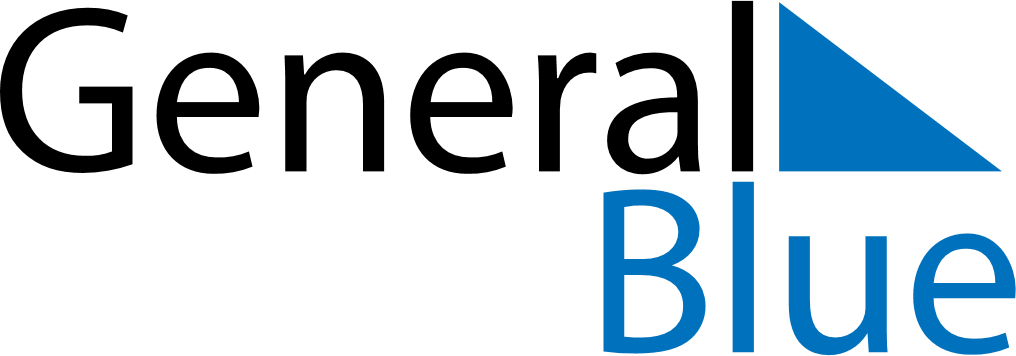 April 2024April 2024April 2024April 2024April 2024April 2024Camopi, Guyane, French GuianaCamopi, Guyane, French GuianaCamopi, Guyane, French GuianaCamopi, Guyane, French GuianaCamopi, Guyane, French GuianaCamopi, Guyane, French GuianaSunday Monday Tuesday Wednesday Thursday Friday Saturday 1 2 3 4 5 6 Sunrise: 6:28 AM Sunset: 6:37 PM Daylight: 12 hours and 8 minutes. Sunrise: 6:28 AM Sunset: 6:37 PM Daylight: 12 hours and 8 minutes. Sunrise: 6:28 AM Sunset: 6:37 PM Daylight: 12 hours and 9 minutes. Sunrise: 6:27 AM Sunset: 6:36 PM Daylight: 12 hours and 9 minutes. Sunrise: 6:27 AM Sunset: 6:36 PM Daylight: 12 hours and 9 minutes. Sunrise: 6:26 AM Sunset: 6:36 PM Daylight: 12 hours and 9 minutes. 7 8 9 10 11 12 13 Sunrise: 6:26 AM Sunset: 6:36 PM Daylight: 12 hours and 9 minutes. Sunrise: 6:26 AM Sunset: 6:36 PM Daylight: 12 hours and 9 minutes. Sunrise: 6:25 AM Sunset: 6:35 PM Daylight: 12 hours and 10 minutes. Sunrise: 6:25 AM Sunset: 6:35 PM Daylight: 12 hours and 10 minutes. Sunrise: 6:25 AM Sunset: 6:35 PM Daylight: 12 hours and 10 minutes. Sunrise: 6:24 AM Sunset: 6:35 PM Daylight: 12 hours and 10 minutes. Sunrise: 6:24 AM Sunset: 6:35 PM Daylight: 12 hours and 10 minutes. 14 15 16 17 18 19 20 Sunrise: 6:24 AM Sunset: 6:35 PM Daylight: 12 hours and 11 minutes. Sunrise: 6:23 AM Sunset: 6:34 PM Daylight: 12 hours and 11 minutes. Sunrise: 6:23 AM Sunset: 6:34 PM Daylight: 12 hours and 11 minutes. Sunrise: 6:23 AM Sunset: 6:34 PM Daylight: 12 hours and 11 minutes. Sunrise: 6:22 AM Sunset: 6:34 PM Daylight: 12 hours and 11 minutes. Sunrise: 6:22 AM Sunset: 6:34 PM Daylight: 12 hours and 11 minutes. Sunrise: 6:22 AM Sunset: 6:34 PM Daylight: 12 hours and 12 minutes. 21 22 23 24 25 26 27 Sunrise: 6:21 AM Sunset: 6:34 PM Daylight: 12 hours and 12 minutes. Sunrise: 6:21 AM Sunset: 6:34 PM Daylight: 12 hours and 12 minutes. Sunrise: 6:21 AM Sunset: 6:33 PM Daylight: 12 hours and 12 minutes. Sunrise: 6:21 AM Sunset: 6:33 PM Daylight: 12 hours and 12 minutes. Sunrise: 6:20 AM Sunset: 6:33 PM Daylight: 12 hours and 12 minutes. Sunrise: 6:20 AM Sunset: 6:33 PM Daylight: 12 hours and 13 minutes. Sunrise: 6:20 AM Sunset: 6:33 PM Daylight: 12 hours and 13 minutes. 28 29 30 Sunrise: 6:20 AM Sunset: 6:33 PM Daylight: 12 hours and 13 minutes. Sunrise: 6:19 AM Sunset: 6:33 PM Daylight: 12 hours and 13 minutes. Sunrise: 6:19 AM Sunset: 6:33 PM Daylight: 12 hours and 13 minutes. 